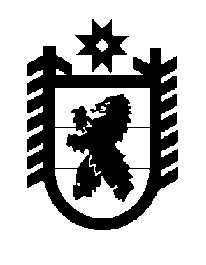 Российская Федерация Республика Карелия    ПРАВИТЕЛЬСТВО РЕСПУБЛИКИ КАРЕЛИЯРАСПОРЯЖЕНИЕот  24 января 2019 года № 39р-Пг. Петрозаводск Внести в Адресную инвестиционную программу Республики Карелия на 2019 год и на плановый период 2020 и 2021 годов, утвержденную распоряжением Правительства Республики Карелия от         января 2019 года №       р-П, следующие изменения:           1) в графе «2019» строки  «Расходы – всего»  цифры «4 492 572,70» заменить цифрами «4 568 301,30»;           2) в графе «2019» строки «Министерство строительства, 
жилищно-коммунального хозяйства и энергетики Республики Карелия – главный распорядитель средств» цифры «3 277 810,30» заменить цифрами 
«3 353 538,90»;3)  в разделе II:         в графе «2019»  строки «Объекты капитального строительства, относящиеся к государственной собственности Республики Карелия» цифры                   «1 708 924,60» заменить цифрами «1 784 653,20»;          в пункте 4:          в графе «2019»  цифры «35 500,00» заменить цифрами «41 277,10»;          в графе «2019»  подпункта  4.1 цифры «32 800,00» заменить цифрами «38 577,10»;          в пункте 5:в графе «2019»  цифры «71 300,00» заменить цифрами «110 300,00»;          в графе «2019»  подпункта 5.1 цифры «22 300,00» заменить цифрами «34 000,00»;           в графе «2019»  подпункта 5.2 цифры «49 000,00» заменить цифрами «76 300,00»;           в пункте 7:           в графе «2019»  цифры «8390,00» заменить цифрами «20 270,00»; в графе «2019» подпункта 7.1 цифры «8390,00» заменить цифрами 
«20 270,00»;           в пункте 11:           в графе «2019»  цифры «6928,50» заменить цифрами «26 000,00»;           в графе «2019»  подпункта 11.1 цифры «2500,00» заменить цифрами «16 000,00»;           в графе «2019» подпункта 11.2 цифры «4428,50» заменить цифрами «10 000,00».
           Глава Республики Карелия                                                              А.О. Парфенчиков